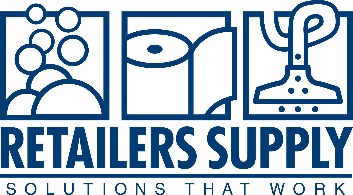 Credit ApplicationTerms Net 30 DaysPlease complete, sign, and return to Sales RepresentativeDate______________	Business Name__________________________________________________________ Address___________________________________________________________________________________City, State, Zip_____________________________________________________________________________Delivery address if different from above________________________________________________________Phone_________________________________________ Fax________________________________________Type of Business ___ Individual ___ Partnership ___ Corporation ___ Ltd Liability CorporationYears in Business _______	Own / Rent	 Federal Tax ID Number ______________________________Contact Name_______________________________ Contact Email___________________________________A/P Contact Name ___________________________ A/P Email______________________________________President / Owner____________________________ Partner________________________________________Vice President_______________________________ Manager_______________________________________Requested Credit Line $______________________ Are you tax exempt on the items you buy from us?   Yes    No    Tax Exempt #_________________________
** Please send in the appropriate sales tax exemption form if you are tax exempt. **	 Bank Name__________________________Ph.#__________________Fax#_________________Acct.#____________Trade References:Supplier________________________Ph.#__________________Fax#_________________Acct.#___________Supplier________________________Ph.#__________________Fax#_________________Acct.#___________Supplier________________________Ph.#__________________Fax#_________________Acct.#___________The above referenced company has applied for an open credit account with Retailers Supply and has listed your company as a reference and authorizes the release of information to Retailers Supply for the sole purpose of determining credit worthiness of the company. The information will be kept in strict confidence.Authorizing Signature___________________________ Print Name___________________________________Position_______________________________________ Date ________________________________________4398 Security Pkwy       New Albany, IN 47150  	     P 812-948-1163	F 812-948-2558www.retailerssupply.com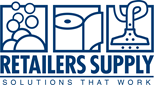 Credit ApplicationFor Internal Use OnlyDate: _________Payment Term: _________________	Credit Limit _______________ Account Number _____+__________Bank References: 	Contact Name: ________________ Phone: _____________________________Checking Account 	Yes / No	Date opened: ________________	In Good Standing? Yes / NoIf No Explain _________________________________________________________________________ Number of NSF in past year: _______ Average daily balance ________Recent High Balance ______Savings Account 	Yes / No	Date opened: ________________	In Good Standing? Yes / NoIf No Explain _________________________________________________________________________ Average daily balance ________________________Established line of credit? Yes / No   Date Opened: ________ Amount: ________ Open Balance: _________Trade References:Date Account Opened: ______________ Payment Terms: ______________ Credit Limit: _______________ Current Balance: ________________ 31-60 Day Balance: ____________ Past 60 day Balance: ___________Have they had balances past due 90 days or longer? Yes / No Frequency __________________________________ Amounts _______________________________________Pay Rating: 	Excellent	Good	       Fair	SlowIs there any information that would assist us in our evaluation of credit worthiness? ______________________________________________________________________________________________________________________________________________________________________________________4398 Security Pkwy       New Albany, IN 47150  	     P 812-948-1163	F 812-948-2558www.retailerssupply.com